(주)모비스(www.mobiis.com) - 코스닥 상장사가속기 / 핵융합 / 머신러닝 첨단 기술기업
[신입사원 모집분야][우대사항] 영어 능력자[전형절차]
- 서류 전형(하기 이메일 접수) – 면접전형(실무/임원) - 최종합격자 발표

[채용사항]
- 근 무 지 : 서울 서초구 양재동 본사 (판교 이전 예정)
- 채용형태 : 정규직
- 채용인원 : 00명[제출서류]
- 이력서, 자기소개서(당사 홈페이지(www.mobiis.com) 양식 / 사진 첨부, 연락처 기재)
​- 지원접수/문의사항 : 인사총무팀 담당자 (suakang@mobiis.com / 02 3463 1900)※ 세계 7개국 참여 프랑스 국제핵융합실험로(ITER) 건설 제어 분야 수주/진행 ※ 세계 최고 수준의 포항 4세대 방사광 가속기 제어시스템 및 장비 공급 완료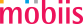 (주)모비스 인사총무팀Address : 서울 서초구 남부순환로 356길100, 윤화빌딩 3층
Office : 02-3463-1900   Fax : ​02-3463-7800​
E-mail  : kimjunhan@mobiis.com / Homepage : http://www.mobiis.com소속모집분야업무내용머신러닝인공지능 서비스 개발- 머신러닝/딥러닝 적용을 통한 데이터 분석- 머신러닝/딥러닝 기반 모델링 및 예측 기술 개발- AI 기반 응용서비스 개발가속기제어 관련SW 개발- 전자 가속기 제어- 운영자 GUI 개발핵융합소프트웨어 엔지니어- 제어시스템 설계 및 구현